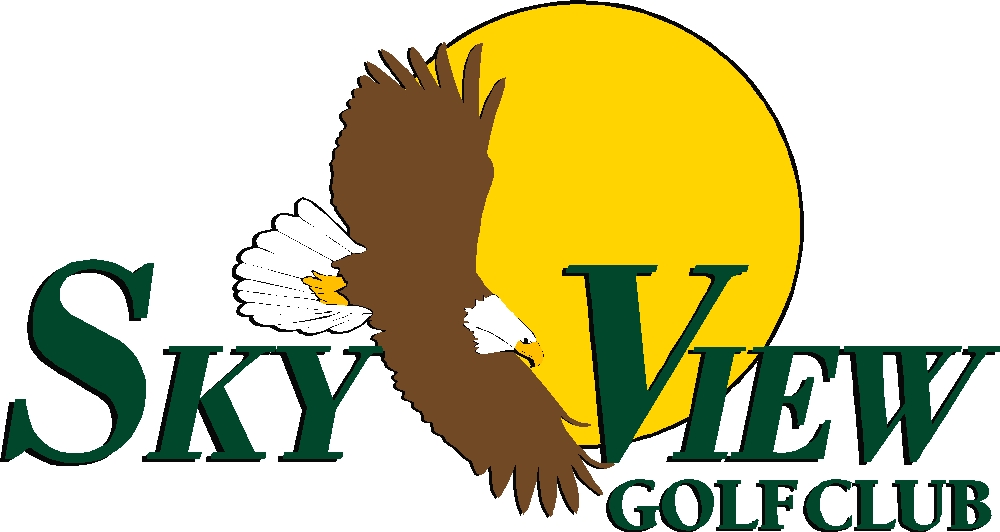 Outing PackagesThe Double EagleBuffet LunchBuffet DinnerOpen Bar (House) for 1 hour ($2.00 additional per person for an upgrade to premium)Green fees, cart feesUse of practice rangePrizes ($10.00 pro shop credit per player)Scoring service providedAdd on Domestic Draft Beer Lunch to any package for an additional cost per  (Maximum of 2 hours)A minimum of 50 people are required for all banquet packages.Larger groups will be required to eat meals at specific time frames.Packages include NJ state sales tax. Food and beverage subject to 20% service chargeLunch Buffet MenuSalad BarGarden GreensMix of Baby Kale, Spinach, Romaine, and Swiss ChardVegetablesCarrots, Cucumber, TomatoesCroutonsGarlic and Herb RoastedDressingsRanch, Toasted SesameOff The GrillHamburgersLettuce, Tomato, Onion, American & Cheddar Cheese Potato RollHot DogsAll beef hotdogs, sauerkraut, relish, mustardSidesDill PicklesHomemade Rosemary and Sea Salt Potato ChipsHomemade ColeslawDessertIce Cream Sundae BarVanilla & Chocolate Ice CreamOreo pieces, M&Ms, Toasted Coconut, Reese’s Pieces, Caramel, Chocolate Syrup, Rainbow SprinklesAdd Ons(additional cost per person)Grilled/BBQ/Jerk Chicken Breasts Baby Back Ribs Shrimp Cocktail Baked Beans Jalapeno Corn Bread Dinner Buffet MenuSalad BarGarden GreensMix of Baby Kale, Spinach, Romaine, and Swiss ChardVegetablesCarrots, Cucumber, TomatoesCroutonsGarlic and Herb RoastedDressingsRanch, Toasted SesamePasta StationPenne Vodka, Fettuccini Alfredo, and Shells with Marinara SauceChoice Of TWO EntreesRoasted Red Bliss PotatoesOlive Oil, Garlic, HerbsRoasted VegetablesSeasonal SelectionBasket of Warm BreadButterDessertIce Cream Sundae BarVanilla & Chocolate Ice CreamOreo pieces, M&Ms, Toasted Coconut, Reese’s Pieces, Caramel, Chocolate Syrup, Rainbow SprinklesAdd Ons(additional cost per person)Carving Station: Glazed Turkey, Top Round of Beef, or Pastrami Brisket Baby Back Ribs Shrimp Cocktail The BirdieThe EagleContinental BreakfastContinental BreakfastLunch ticket to be redeemed at the halfway house during the round. One hamburger or two hot dogs with a soda/waterGreen fees, cart feesPrizes ($10.00 pro shop credit per player)Scoring service providedLunch ticket to be redeemed at the halfway house during the round. One hamburger or two hot dogs with a soda/waterBuffet dinner *see attached buffet menuOne hour House open barGreen fees, cart feesUse of practice rangePrizes ($10.00 pro shop credit per player)Scoring service providedChicken FrancaiseSwedish or Italian MeatballsRoasted Farro Island SalmonChicken MarsalaStir Fry Beef and BroccoliTilapia OreganataChicken FlorentineEggplant ParmesanRoasted Pork LoinChicken HawaiianSausage and Peppers